Peak Climbing Club Application for Membership OBJECTS OF THE CLUB:  To stimulate interest in rock climbing, hill walking, mountaineering, and kindred pursuits, to encourage the pursuits of climbing and walking, to serve as a bond of union for all interested in the above pursuits, to pool knowledge, to protect the amenities of the district, and to guard and promote the interests of mountaineers.PARTICIPATION STATEMENT:  The Club recognises that climbing, hill walking and mountaineering are activities with a danger of personal injury or death and all participants in these activities should be aware of and accept these risks and be responsible for their own actions and involvement.  All Club members must understand their own level of competence and must behave responsibly and appropriately in a hill, crag or mountain environment or any other indoor or outdoor environment, having due regard to the safety of themselves, other Club members and third parties.By signing this form you are agreeing to support the objects of the club and indicating that you understand and will abide by the terms of the participation statement.  The membership fee is £27.  This should preferably be paid by bank transfer. For payment details please contact the Membership Secretary:  Mr Steve Lismore, 25b Church Street North, Old Whittington, CHESTERFIELD, S41 9QN, stevelismore@googlemail.com, 07809-676988. 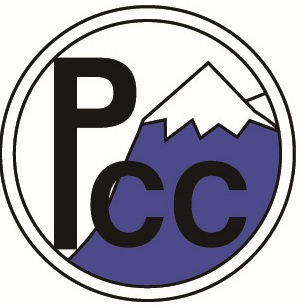 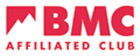 Details of applicant (please write clearly)Details of applicant (please write clearly)Details of applicant (please write clearly)Details of applicant (please write clearly)Details of applicant (please write clearly)Details of applicant (please write clearly)NameNameNameDate of birthDate of birthDate of birthAddress (including postcode)Address (including postcode)Address (including postcode)Address (including postcode)Address (including postcode)Address (including postcode)Home phone numberHome phone numberMobile phone numberMobile phone numberMobile phone numberMobile phone numberEmail addressEmail addressEmail addressEmail addressEmail addressEmail addressYour details (address, phone & email) will normally be circulated to other club members, in a manner compliant  with GDPR.  If you do NOT want your details to be included on the list, please put a cross through this box:If there are only certain details that you don’t want on the contacts list, please indicate.Your details (address, phone & email) will normally be circulated to other club members, in a manner compliant  with GDPR.  If you do NOT want your details to be included on the list, please put a cross through this box:If there are only certain details that you don’t want on the contacts list, please indicate.Your details (address, phone & email) will normally be circulated to other club members, in a manner compliant  with GDPR.  If you do NOT want your details to be included on the list, please put a cross through this box:If there are only certain details that you don’t want on the contacts list, please indicate.Your details (address, phone & email) will normally be circulated to other club members, in a manner compliant  with GDPR.  If you do NOT want your details to be included on the list, please put a cross through this box:If there are only certain details that you don’t want on the contacts list, please indicate.Your details (address, phone & email) will normally be circulated to other club members, in a manner compliant  with GDPR.  If you do NOT want your details to be included on the list, please put a cross through this box:If there are only certain details that you don’t want on the contacts list, please indicate.Your details (address, phone & email) will normally be circulated to other club members, in a manner compliant  with GDPR.  If you do NOT want your details to be included on the list, please put a cross through this box:If there are only certain details that you don’t want on the contacts list, please indicate.The Peak Climbing Club is affiliated to the British Mountaineering Council.  Are you already a member of a BMC-affiliated club or individual member of the BMC? Club member    yes / no  Individual member    yes / noThe Peak Climbing Club is affiliated to the British Mountaineering Council.  Are you already a member of a BMC-affiliated club or individual member of the BMC? Club member    yes / no  Individual member    yes / noThe Peak Climbing Club is affiliated to the British Mountaineering Council.  Are you already a member of a BMC-affiliated club or individual member of the BMC? Club member    yes / no  Individual member    yes / noThe Peak Climbing Club is affiliated to the British Mountaineering Council.  Are you already a member of a BMC-affiliated club or individual member of the BMC? Club member    yes / no  Individual member    yes / noThe Peak Climbing Club is affiliated to the British Mountaineering Council.  Are you already a member of a BMC-affiliated club or individual member of the BMC? Club member    yes / no  Individual member    yes / noThe Peak Climbing Club is affiliated to the British Mountaineering Council.  Are you already a member of a BMC-affiliated club or individual member of the BMC? Club member    yes / no  Individual member    yes / noIf you are a member of UK Climbing and wish to share your UKC username please give it here.If you are a member of UK Climbing and wish to share your UKC username please give it here.If you are a member of UK Climbing and wish to share your UKC username please give it here.If you are a member of UK Climbing and wish to share your UKC username please give it here.If you are a member of UK Climbing and wish to share your UKC username please give it here.If you are a member of UK Climbing and wish to share your UKC username please give it here.Membership requirementsMembership requirementsMembership requirementsMembership requirementsMembership requirementsMembership requirementsPlease list three club meets-indoor or outdoor-that you have attended:Please list three club meets-indoor or outdoor-that you have attended:Please list three club meets-indoor or outdoor-that you have attended:Please list three club meets-indoor or outdoor-that you have attended:Please list three club meets-indoor or outdoor-that you have attended:Please list three club meets-indoor or outdoor-that you have attended:DateLocationLocationLocationLocationLocationDateLocationLocationLocationLocationLocationDateLocationLocationLocationLocationLocationFor applicants who are primarily rock climbers:Are you able to safely tie on to a climbing rope?	Yes / No / Not certain Are you able to safely belay other climbers in an outdoor environment?	Yes / No / Not certainFor applicants who are primarily rock climbers:Are you able to safely tie on to a climbing rope?	Yes / No / Not certain Are you able to safely belay other climbers in an outdoor environment?	Yes / No / Not certainFor applicants who are primarily rock climbers:Are you able to safely tie on to a climbing rope?	Yes / No / Not certain Are you able to safely belay other climbers in an outdoor environment?	Yes / No / Not certainFor applicants who are primarily rock climbers:Are you able to safely tie on to a climbing rope?	Yes / No / Not certain Are you able to safely belay other climbers in an outdoor environment?	Yes / No / Not certainFor applicants who are primarily rock climbers:Are you able to safely tie on to a climbing rope?	Yes / No / Not certain Are you able to safely belay other climbers in an outdoor environment?	Yes / No / Not certainFor applicants who are primarily rock climbers:Are you able to safely tie on to a climbing rope?	Yes / No / Not certain Are you able to safely belay other climbers in an outdoor environment?	Yes / No / Not certainFor applicants who are primarily mountain walkers:Are you able to navigate in high hills in poor conditions?		Yes / No / Not certainFor applicants who are primarily mountain walkers:Are you able to navigate in high hills in poor conditions?		Yes / No / Not certainFor applicants who are primarily mountain walkers:Are you able to navigate in high hills in poor conditions?		Yes / No / Not certainFor applicants who are primarily mountain walkers:Are you able to navigate in high hills in poor conditions?		Yes / No / Not certainFor applicants who are primarily mountain walkers:Are you able to navigate in high hills in poor conditions?		Yes / No / Not certainFor applicants who are primarily mountain walkers:Are you able to navigate in high hills in poor conditions?		Yes / No / Not certainApplicant's signatureApplicant's signatureApplicant's signatureApplicant's signatureDateDateParent's signature (for applicants under 18. Please note that children under 16 are not eligible to become club members.)Parent's signature (for applicants under 18. Please note that children under 16 are not eligible to become club members.)Parent's signature (for applicants under 18. Please note that children under 16 are not eligible to become club members.)Parent's signature (for applicants under 18. Please note that children under 16 are not eligible to become club members.)DateDateApplications for membership must be endorsed by an existing club member :Applications for membership must be endorsed by an existing club member :Applications for membership must be endorsed by an existing club member :Applications for membership must be endorsed by an existing club member :Applications for membership must be endorsed by an existing club member :Applications for membership must be endorsed by an existing club member :Name of existing club memberName of existing club memberName of existing club memberName of existing club memberName of existing club memberName of existing club memberSignatureSignatureSignatureSignatureSignatureDate